Консультация для родителей.«Прогулка в парке»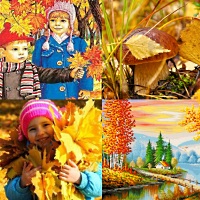                                  Прогулки в лесу (или парке) прекрасны в любое время года. И в каждом времени года есть своя прелесть. Весной — это радость от появления первой листвы и щебета птиц. Летом — прохлада, пение соловья и многообразие видов растений. Зимой прогулка в лес похожа на сказку и, попадая в лес, вы оказываетесь в гостях у Деда Мороза и Снегурочки. Но самым красивым и красочным становится лес осенью. Многообразие цветов и ароматов делают прогулку в лесу (или парке) не только познавательной, но и полезной для здоровья.Если вы отправились со своим малышом в лес, то основным занятием прогулки станет наблюдение. Но это не означает, что подвижные и словесные игры, сбор природного материала и другие интереснейшие занятия исключаются.Расскажите своему малышу все, что знаете о лесе. А я, как всегда, немного вам помогу. Скажите ребенку, что вы отправляетесь не просто в лес, а в совершенно другой мир, отличный от того, в котором живем мы. Лес напоминает многоэтажный дом, где все жильцы дружат друг с другом, и каждый из них приносит огромную пользу для других. Расскажите о каждом этаже или (для старшего возраста) каждом ярусе леса.♦ Первый (верхний) ярус похож на крышу. Он состоит из высоких, здоровых деревьев, образующих полог. Он прикрывает и защищает все живое, что находится под ним.♦ Второй ярус находится верхним ярусом. Там растут молодые деревья. До того момента, пока не наступит их час, они прячутся под кронами своих старших братьев. Этот второй ярус, почти как у людей, называется подрост.♦ Третий ярус — подлесок. Он состоит из кустарников. И хоть эти малыши гораздо ниже ростом, чем деревья, польза от них огромная. Подлесок не дает дождям размывать почву, и вода, скатываясь по листьям и веткам, медленно всасывается в грунт. Подлесок сохраняет влажность, без которой погибли бы все растения. А еще в подлеске живут птицы. Они уничтожают насекомых-вредителей. В этом уютном ярусе нашли свой приют мелкие и крупные животные.♦ Четвертый ярус. Еще ниже растут полукустарники и разные травы.♦ Пятый ярус. На самом нижнем этаже поселились мхи, лишайники, папоротники и грибы.Вот сколько, оказывается, этажей в лесу! Независимо от того, на каком ярусе живет то или иное растение, оно непременно приносит пользу общему дому — лесу. Задумывались ли вы когда-нибудь об этом? А теперь благодаря вам даже ваш малыш об этом знает.Этот рассказ можно дополнить наблюдением за каким-нибудь объектом. Например, за муравейником. Только не переусердствуйте с объектами для наблюдения. Лучше оставьте что-нибудь для следующего похода в лес. А тем для беседы может быть великое множество. И помните, чем больше узнает ваш малыш о лесе и его жителях, тем внимательнее и заботливее он вырастет.Уходя из леса, наберите разноцветных листьев и природного материала, которыми так щедро делится с нами красавица осень, а заодно спросите малыша, почему деревья сбрасывают листья осенью? Пусть он выскажет вам свои самые фантастические предположения. А вы после его ответа расскажите то, что известно вам: деревья сбрасывают листья, потому что готовятся заснуть на зиму. Зимой холодно, деревьям тяжело добывать из мерзлой земли питающие их соки. Листики дереву зимой не нужны: они все равно промерзнут. Вот дерево и освобождается от них, чтобы зря не тратить жизненные силы. С падением листьев дерево перестает дышать так активно, как летом, и засыпает, как спящая красавица. Но огорчаться не стоит, ведь весной придет прекрасный принц — весеннее солнышко, поцелует спящее дерево, согреет его, и оно вновь пробудится к жизни.Гуляя с ребенком по лесу, обязательно расскажите о правилах поведения в лесу. Скажите, что в лесу можно и поиграть, и пошуметь, и поаукать, и даже покричать, но главное правило — никому не мешать, а то лес затаится, и вы не узнаете ни одной тайны.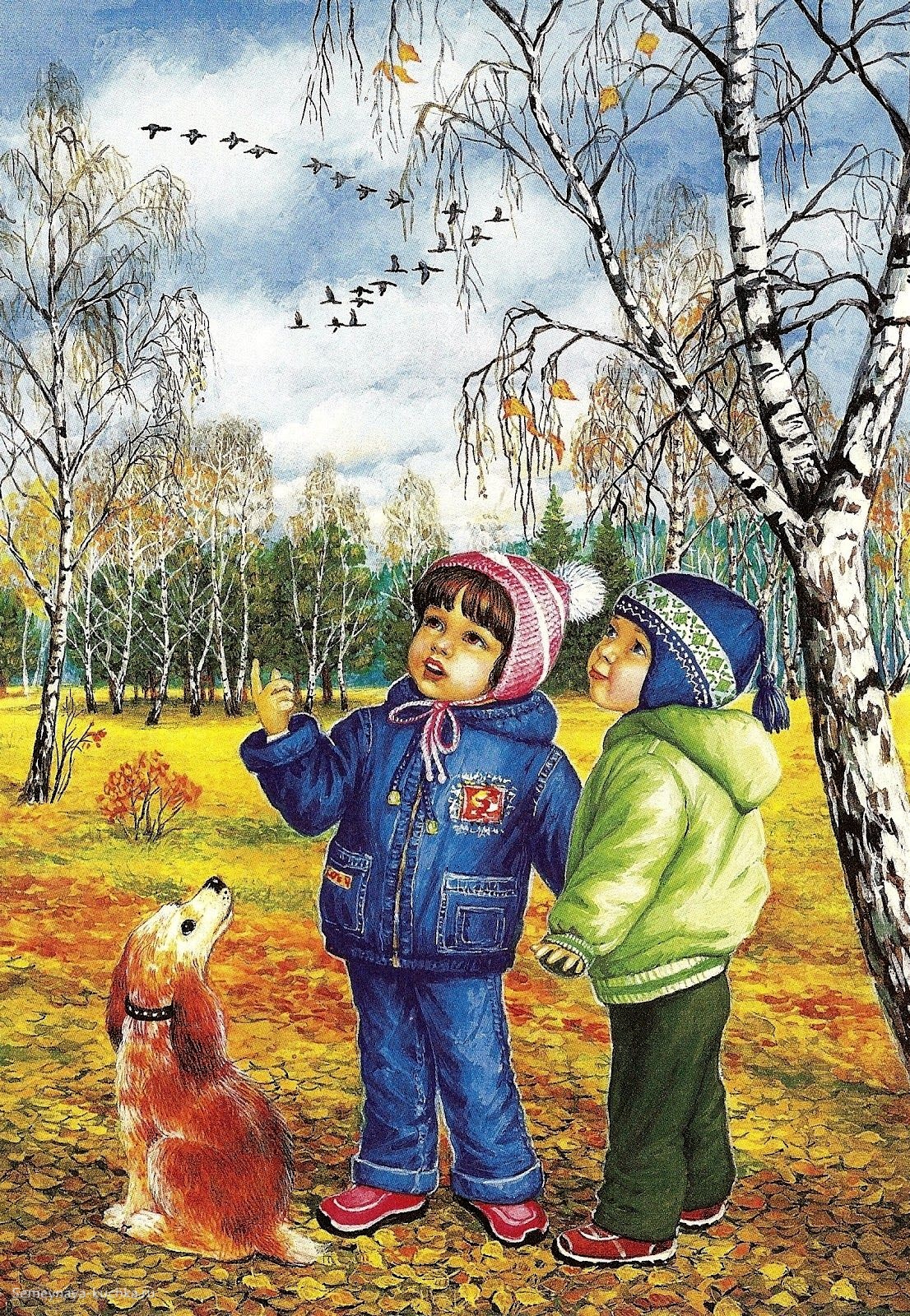 